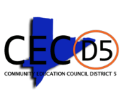                                      CEC 5 Special Meeting Minutes                                            Tuesday, May 30, 2023Meeting called to order by President Stewart at 6:18 PM.  Roll call taken by Vice President Barnhill, which resulted in the following:Present: Schadell Barnhill, Ayishah Irvin, Brian Peters, Denise Randolph, Gina Williams, and Pamela Stewart Absent:  Fanta Brown (Absent) and Anna Minsky (Absent)            Flyer for the CEC5 Special Education Event at PS 133-Fred R. MooreThe council discussed the changes.CEC5 Citywide Literacy Initiative Discussion and Vote for $500.00 Food PurchaseSandwiches: Subway and AppletreeVoice vote for the record:Yes: 6 No: 0 Absent:2Vice President Barnhill: YesMember Brown: AbsentTreasurer Irvin: YesMember Minsky: Absent Member Peters: YesMember Randolph: YesPresident Stewart: YesSecretary Williams: YesCommunity Event for Fathers in Partnership with CEC5 $500.00 food donationOther needs Face painting, generator food and DJ WebstarVoice vote for the record.Yes: 6 No: 0 Absent:2Vice President Barnhill: YesMember Brown: AbsentTreasurer Irvin: YesMember Minsky: AbsentMember Peters: YesMember Randolph: YesPresident Stewart: YesSecretary Williams: YesSuperintendent EvaluationReview, complete, and voteSpecial Meeting on Tuesday, May 30, 2023, at 6:30pmVoice vote the record.Yes: 6 No: 0 Absent:2Vice President Barnhill: YesMember Brown: AbsentTreasurer Irvin: YesMember Minsky: Absent Member Peters: YesMember Randolph: YesPresident Stewart: YesSecretary Williams: YesPresident Stewart adjourned meeting at 7:40PM  Submitted by: Lisa Kinsey, Administrative Assistant